DOCENTE Cardinale Antonia	 	DISCIPLINA Storia 		CLASSE 4^BP      A.S.2018/2019PROGRAMMA ED ARGOMENTI TRATTATILibro di teso G.Gentile, L. Ronga, A. Rossi; L’ERODOTO -dalla metà del seicento alla fine dell’ottocento; La Scuola editrice.1 L’antico regime1.  	La popolazione    Cos’è l’antico regime?La stabilità demograficaUna società giovane2.  	Una società ruraleLa centralità dell’agricolturaLa marginalità degli altri settoriL’immobilità dei villaggi rurali e la vitalità della città3.  	Le gerarchie socialiUna società di ordiniL’egemonia della nobiltàLa borghesia tra ascesa e tradimento4.  	Lo statoLo stato assolutoL’alleanza tra trono e altareIl Settecento          La rivoluzione ingleseIl dissenso del movimento puritanoLe pretese assolutistiche della coronaL’opposizione dei ceti produttiviLa guerra civile, Cromwell e la repubblicaIl ritorno della monarchiaLa gloriosa Rivoluzione Dall’ Inghilterra alla Gran Bretagna 	 La Francia del re soleLuigi XIV, il re soleLa centralizzazione del potereLa politica fiscaleLa politica economicaLa riorganizzazione dell’esercito e il progetto espansionisticoLa politica culturaleLa politica religiosaLa fine del regno3.  	Un secolo di guerre: la prima fase (1667-1684)Guerre territorialiL’apogeo di Luigi XIVLa fine della supremazia francese4.  	Un secolo di guerre: la seconda fase (1684-1763)La sistemazione dell’area italianaLa straordinaria ascesa della PrussiaLa Leadership mondiale dell’Inghilterra3 IlluminismoI principi fondamentaliL’età dei lumiLa centralità della religioneIl ruolo dell’IntellettualeL’impegno politico e socialeUn intellettuale impegnato: VoltaireL’EnciclopediaMontesquieu e la separazione dei poteriRousseau e la teoria della sovranità popolareLe origini della scienza economica: La fisiocraziaIl liberismo di SmithIl dispotismo illuminatoAssolutismo e riformeLe riforme in RussiaLe riforme nell’impero asburgicoLe riforme nel Regno di PrussiaIlluminismo in ItaliaLe riforme in ItaliaLa rivoluzione AmericanaLe colonie degli EuropeiUna società multietnicaAll’origine della rivoluzioneVerso l’IndipendenzaUno stato federaleLa Costituzione dello Stato4 La rivoluzione FranceseLa crisi dell’antico regimeLa situazione Economica e socialeLa crisi finanziariaLa rivoluzione: il risultato di cause diverseDagli stati generali all’Assemblea costituenteConvocazione degli Stati GeneraliAssemblea NazionalePresa della BastigliaAbolizione degli obblighi feudaliLa Dichiarazione dei diritti dell’uomo e del cittadinoLe giornate di ottobreLa requisizione dei bene del cleroLa costituzione civile del cleroLa Costituzione del 1791La fuga del reI club politiciLa costituzione del 1791La Francia in guerraLe rivolte socialiLa Francia in guerraLa caduta della monarchiaLa Convenzione (1792-93)Gli schieramenti all’interno della ConvenzioneLa condanna a morte di Luigi XVILa prima coalizioneLa ribellione della VandeaLa sconfitta dei girondiniIl Terrore (1793-94)La Costituzione del 1793Il TerroreLa politica di scristianizzazioneIl colpo di stato del 9 termidoro5 L’età napoleonicaIl governo del DirettorioLa reazione termidorianaLa Costituzione dell’anni IIILa politica del DirettorioLa campagna d’ItaliaIl colpo di Stato di fruttidoroLa spedizione in EgittoIl colpo di stato di brumaioL’ascesa di Napoleone: dal consolato all’impero e codice Napoleonico    Un generale alla guida della FranciaIl consolatoIl codice napoleonico e il ConcordatoLe vittorie contro la seconda coalizioneDal consolato all’impero                          L’impero napoleonico (1804-1815)Le imprese militariL’Italia sotto il dominio napoleonicoIl blocco continentaleCaratteri e contraddizioni dell’imperoLa campagna di RussiaIl crollo dell’impero napoleonico6 La prima rivoluzione industrialeUna definizione, molti aspettiIl processo di radicale trasformazioneLo sviluppo degli atri paesiDue fondamentali periodiScienza e TecnicaLa meccanizzazione del settore tessileIl caso della chimicaLa macchina a vaporeIl problema degli investimentiLe risorse umane e la questione socialeIl ruolo degli imprenditoriLa città e la questione socialeLa condizione operaiaLa protesta: il luddismo 7 La RestaurazioneCongresso di ViennaLa restaurazione e l’eredità napoleonicaUna “macchina diplomatica”I contrasti tra le potenzeEquilibrio e legittimitàUna nuova carta dell’EuropaLa politica internaLa politica esteraL’idea di nazioneUn’idea astrattaLo sviluppo delle idee della Rivoluzione franceseL’esigenza di mercati nazionaliNazione e stato8 I moti degli anni venti e TrentaLe società segreteUn’opposizione nascostaIl metodo delle insurrezioni“Il Conciliatore”: l’opposizione intellettualeI moti degli anni Venti e TrentaScoppia la rivoltaLa rivolta si estendeLa risposta della Santa AlleanzaIl successo della rivolta in GreciaLa sconfitta: Polonia e Italia Centrale9 Le Rivoluzione del 1848 in Italia e EuropaL’arretratezza dell’ItaliaL’arretratezza dell’agricolturaUna produzione ancora preindustrialePerché l’Italia era così arretrata?Il dibattito risorgimentaleIl movimento risorgimentaleLa repubblica democratica di MazziniLa repubblica federale di CattaneoIl neoguelfismo di GiobertiIl moderatismo filosabaudoIl quarantotto in ItaliaIl “biennio delle riforme”Lo scoppio della prima guerra d’indipendenzaI piemontesi da soli: la guerra regia10 L’unificazione italiana e tedescaLa politica di CavourLa diversità del Regno di SardegnaCamillo Benso, conte di CavourL’azione di CavourAltri fallimenti insurrezionaliLa guerra di CrimeaGli Accordi di PlombièresLa seconda guerra d’indipendenzaNapoleone III firma la paceLa spedizione dei milleLa spedizione dei milleLotta politica, non socialeL’intervento di CavourL l’unificazione tedesca11 L’Italia nell’età della Destra e della Sinistra storicaLa destra storica al potereIl completamento dell’unità d’ItaliaSinistra storica al potere12 La seconda Rivoluzione industrialeBergamo, 5 giugno 2019Firma del docente ____________________                            Firma degli studenti  	 ________________________________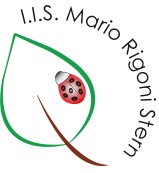 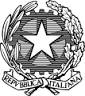 Ministero della Pubblica IstruzioneI.I.S. Mario Rigoni SternVia Borgo Palazzo 128-24125 Bergamo 035 220213 -  035 220410Sito: http://www.iisrigonistern.it-email: BGIS03100L@istruzione.itPROGRAMMA SVOLTO – ALL. 03/P03